GYM 3 POMMES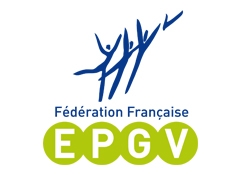 Gymnastique volontaire Vaux le pénilPour qui ?De 3 ans à 5 ans révolus au 10/09/2017Que fait-on ?Il s’agit d’un éveil psychomoteur, d’activités ludiques et variées :découvrir son corps et ses possibilités avec les autres en toute sécurité, intégrer et respecter les consignes Qui anime ?AUDE et JULIEN, animateurs  diplômés , spécifiquement formés à cette pédagogie du jeune enfant ;Où se déroule la séance ?Dojo du Gymnase Ladoumègue à Vaux le PénilQuand ?Le Samedi de 11h à 12h sur 2 semestresComment s’inscrire ?Fournir : un certificat médical < 3 mois, justificatif de domicile 2 chèques à l’ordre de GV VLP pour l’annéeQuand : Dimanche 10 septembre 2017, de 10h à 18h, Forum la Buissonnière VLPOu Samedi 16 septembre 2017, de 11h à 12h, DOJO Gymnase Ladoumègue VLPQuel tarif ?1 Enfant2 EnfantsRéduction 10€3 EnfantsRéduction 20€VLP                EXT.VLP                   EXT.Annuel 1er semestre2eme semestre120€                130€70€                    75€50€                    55€230€                250€135€                145€95€                  105€340€                370€200€                215€140€                155€Autres renseignements ?e-mail : aude.lanceleur@wanadoo.fr  /  claudie.vincelot@gmail.comTél : Aude : 06 09 58 59 42          Claudie : 06 81 69 68 13